12.09.2022 Poniedziałek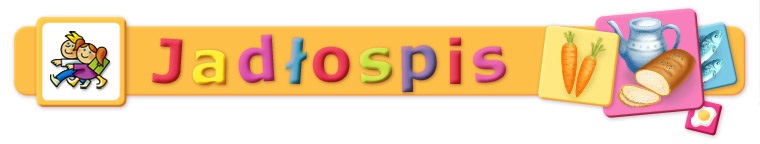 ObiadPierwsze danie
Zupa grochowa z kiełbasą                             197 g     162 kcal                     (Alergeny: Soja, Seler)Drugie danie
Spagetti                                             249 g     539 kcal                     (Alergeny: Zboża zawierające gluten, Soja)Lemoniada                                             12 g      30 kcal                     Owoc13.09.2022 WtorekObiadPierwsze danie
Kapuśniak z białej kapusty                           222 g     134 kcal                     (Alergeny: Zboża zawierające gluten, Mleko, Seler)Drugie danie
Kotlet schabowy                                      148 g     310 kcal                     (Alergeny: Zboża zawierające gluten, Jaja, Mleko)Ziemniaki                                            151 g     113 kcal                     Buraczki na gorąco                                   138 g     103 kcal                     (Alergeny: Mleko)Herbata z cytryną                                      8 g      21 kcal                     14.09.2022 ŚrodaObiadPierwsze danie
ZUPA OGÓRKOWA                                        190 g     115 kcal                     (Alergeny: Zboża zawierające gluten, Mleko, Seler)Drugie danie
Krokiety z sosem twarogowo-jogurtowym                352 g     410 kcal                     (Alergeny: Zboża zawierające gluten, Mleko)Herbata z cytryną                                      8 g      21 kcal                     Owoc15.09.2022 CzwartekObiadPierwsze danie
Zupa koperkowa                                       147 g       9 kcal                     Drugie danie
Udko pieczone                                        382 g      41 kcal                     (Alergeny: Gorczyca )Marchewka duszona z groszkiem                        132 g      82 kcal                     (Alergeny: Zboża zawierające gluten, Mleko)ZIEMNIAKI Z KOPERKIEM                                112 g      83 kcal                     Herbata z cytryną                                      8 g      21 kcal                     Mandarynki                                           100 g      42 kcal                     16.09.2022 PiątekObiadPierwsze danie
Zupa pomidorowa z ryżem                              110 g      96 kcal                     (Alergeny: Mleko, Seler)Drugie danie
Filet rybny smażony w cieście                        150 g     225 kcal                     (Alergeny: Zboża zawierające gluten, Jaja, Ryby, Mleko)Ziemniaki                                            151 g     113 kcal                     Surówka z kiszonej kapusty                           125 g      47 kcal                     Lemoniada                                             12 g      30 kcal                     Owoc19.09.2022 PoniedziałekObiadPierwsze danie
Rosół z makaronem                                    118 g     125 kcal                     (Alergeny: Zboża zawierające gluten, Soja, Seler)Drugie danie
Rumsztyk  z cebulką                                  168 g     440 kcal                     (Alergeny: Zboża zawierające gluten, Jaja)Lemoniada                                             12 g      31 kcal                     Ziemniaki                                            151 g     113 kcal                     Mizeria z ogórków                                     85 g      10 kcal                     20.09.2022 WtorekObiadPierwsze danie
Zupa burakowa                                        229 g     137 kcal                     (Alergeny: Soja, Mleko)Drugie danie
ALA STROGONOW                                        245 g     197 kcal                     (Alergeny: Zboża zawierające gluten, Jaja, Soja)Bułka zwykła                                          50 g     113 kcal                     (Alergeny: Zboża zawierające gluten, Mleko)Herbata z cytryną                                      8 g      21 kcal  Owoc                   21.09.2022 ŚrodaObiadPierwsze danie
Krupnik z ziemniakami i kaszą jęczmienna             188 g     159 kcal                     (Alergeny: Zboża zawierające gluten, Soja, Seler)Drugie danie
Pierś drobiowa parowana                              129 g      41 kcal                     Ziemniaki                                            151 g     113 kcal                     Surówka ogórek, papryka, sałata, szczypiorek z jog    93 g      16 kcal                     (Alergeny: Mleko)Lemoniada                                             12 g      30 kcal                     22.09.2022 CzwartekObiadPierwsze danie
Zupa z kluskami                                      167 g     122 kcal                     (Alergeny: Zboża zawierające gluten, Jaja, Seler)Drugie danie
Klopsiki wieprzowo-drobiowe w sosie koperkowym       159 g     359 kcal                     (Alergeny: Zboża zawierające gluten, Jaja, Mleko)Napój miodowo-cytrynowy                               18 g      49 kcal                     Buraczki na zimno                                    114 g      68 kcal                     Kasza gryczana                                        62 g     202 kcal                     23.09.2022 PiątekObiadPierwsze danie
Zupa ryżowa                                           94 g      61 kcal                     (Alergeny: Seler)Drugie danie
Filet rybny smażony                                  160 g     203 kcal                     (Alergeny: Zboża zawierające gluten, Jaja, Ryby)Ziemniaki                                            151 g     113 kcal                     WARZYWA ZPIECA /MARCHEW MINI                          75 g       0 kcal                     Herbata z cytryną                                      8 g      21 kcal  26.09.2022 PoniedziałekObiadPierwsze danie
Biały barszcz                                        184 g     141 kcal                     (Alergeny: Zboża zawierające gluten, Mleko, Seler)Drugie danie
Leczo                                                430 g     358 kcal                     (Alergeny: Zboża zawierające gluten, Jaja, Mleko, Seler)NAPÓJ MIODOWO - CYTRYNOWY                             13 g      35 kcal                     Bułka zwykła                                          50 g     113 kcal                     (Alergeny: Zboża zawierające gluten, Mleko)Owoc27.09.2022 WtorekObiadPierwsze danie
Zupa kalafiorowa                                     221 g     116 kcal                     (Alergeny: Zboża zawierające gluten, Mleko, Seler)Drugie danie
Klopsiki w sosie własnym                             187 g     434 kcal                     (Alergeny: Zboża zawierające gluten, Jaja, Seler)Kasza pęczak                                          52 g     172 kcal                     (Alergeny: Zboża zawierające gluten)SURÓWKA Z OGÓRKÓW KWASZONYCH Z CEBULĄ                101 g      21 kcal                     Herbata z cytryną                                      8 g      21 kcal                     28.09.2022 ŚrodaObiadPierwsze danie
Zupa pieczarkowa                                     208 g     105 kcal                     (Alergeny: Mleko, Seler)Drugie danie
Kotlet drobiowy w płatkach kukurydzianych            167 g     234 kcal                     (Alergeny: Zboża zawierające gluten, Jaja, Mleko)Ryż                                                   52 g     181 kcal                     Pomidor z cebulą                                      61 g      10 kcal                     Herbata z cytryną                                      8 g      21 kcal                     29.09.2022 CzwartekObiadPierwsze danie
Zupa fasolowa z kiełbasą                             200 g     144 kcal                     (Alergeny: Soja, Seler)Drugie danie
Gulasz  mięsno-warzywny                              211 g     376 kcal                     (Alergeny: Zboża zawierające gluten, Mleko, Seler)Herbata z cytryną                                      8 g      21 kcal                     OwocKasza gryczana                                        62 g     202 kcal                     30.09.2022 PiątekObiadDrugie danie
Paluszki rybne panierowane                           126 g       8 kcal                     (Alergeny: Zboża zawierające gluten, Ryby, Mleko)Ziemniaki                                            151 g     113 kcal                     Surówka ogórek, papryka, sałata, szczypiorek z jog    93 g      16 kcal                     (Alergeny: Mleko)Herbata z cytryną                                      8 g      21 kcal                     Pierwsze danie
Zupa pomidorowa z ryżem                              110 g      96 kcal                     (Alergeny: Mleko, Seler)